ПОЛОЖЕНИЕ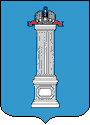 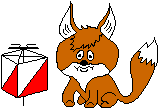 о проведении 23-х открытых соревнований по спортивному ориентированиюОткрытого Чемпионата и Первенства Ульяновской области«Памяти Анны Аристовой»1.	Цели и задачи:	- выявление сильнейших спортсменов и команд Поволжья; 	- пропаганда и популяризация спортивного ориентирования;	- повышение массовости соревнований;	- укрепление дружественных связей и привлечение к занятию спортом молодежи;2.	Руководство подготовкой и проведением соревнований:	- Министерство физической культуры и спорта Ульяновской области;	- Министерство молодежного развития Ульяновской области;	- Ульяновская областная федерация спортивного ориентирования;            - Главный судья соревнований – Голондин Александр Иванович.3.	Сроки и место проведения:	соревнования проводятся в лесном массиве п. Силикатный с 19 по 21 июля 2019 г.;4.	Программа соревнований:Пятница 19 июля 2019 г.Суббота 20 июля 2019 г.Воскресенье 21 июля 2019 г.5.	Участники:	Соревнования проводятся по группам МЖ 10, 12, 14, 16, 18, 21, 30, 40, 50, 60, 70. К соревнованиям допускаются все желающие. Организаторы соревнований оставляют за собой право объединять возрастные группы, в зависимости от количества участников.	Ответственность за безопасность и сохранность жизни участников в пути и в дни соревнований возлагается на тренеров и представителей команд. Все участники обязательно должны иметь медицинский страховой полис и договор о страховании от несчастного случая (оригинал).6.	Заявки:	Предварительные заявки принимаются организаторами до 22:00 15 июля 2019 г. На сайте: http://orgeo.ru/event/9977. Заявки после 15 июля с увеличенным стартовым взносом.Вся информация о соревнованиях и жизни спортивного ориентирования в Ульяновской области на официальном сайте областной Федерации: http://ul-orient.ru.	В мандатную комиссию предоставляются:	- именная заявка, заверенная врачом (для несовершеннолетних спортсменов);             - договор о страховании от несчастного случая (оригинал);7.	Определение результатов:	Личные результаты. Победители определяются по каждому дню соревнований.	Командные результаты подсчитываются по сумме баллов 10 лучших результатов в команде во 2 и 3 дни соревнований. Балл участника подсчитывается по формуле: БАЛЛ = 200  (ВРЕМЯ УЧАСТНИКА : ВРЕМЯ ПОБЕДИТЕЛЯ) х 100;8.	Награждение:	Победители и призеры по каждому дню соревнований награждаются дипломами и медалями. Команды – дипломами и кубками (по сумме 2-го и 3-го дней);9.	Финансирование:	Расходы на организацию и проведение соревнований за счет долевого участия Министерства по физической культуре и спорту Ульяновской области, Ульяновской областной федерации спортивного ориентирования и средств, привлеченных в качестве заявочного взноса;	размер заявочного взноса: 	для групп МЖ-21,30,40,50	            250 руб. в день;для групп МЖ-18,60	         		200 руб. в день;для групп МЖ-10,12,14,16,70	150 руб. в день;          Аренда чипов: 50 руб. в день. При утере или поломке арендованного чипа участник оплачивает 100% стоимости чипа.	Расходы по участию, проезду, проживанию и питанию участников и представителей команд несут командирующие организации.10.	Обеспечение безопасности участников:            Место проведения соревнований должно соответствовать требованиям безопасности участников и зрителей. Ответственность за безопасность и сохранность жизни участников в пути и в дни соревнований возлагается на тренеров и представителей команд.11.	Местность соревнований:	- район соревнований находится в окрестностях п. Силикатный.	- центр соревнований находится в районе п. Силикатный;	- местность мелкосопочного типа с перепадом высоты до 30 метров на одном склоне;	- лес с различной проходимостью от парковой до труднопроходимой, представлен как хвойными, так и лиственными породами деревьев, дорожная сеть развита средне, встречаются вырубки различной проходимости;	- грунт песчаный, твердый;12.	Карты соревнований:	- карты подготовлены в 2018-2019 гг., автор – Митин Ю.И.	- масштаб карт 1:6000, 1:7500; сечение рельефа ;13.	Размещение участников соревнований:	- полевой лагерь в центре соревнований, экологический взнос 100 руб. с человека вне зависимости от количества дней проживания;           - питьевая вода – в п. Силикатный;Разведение костров строго запрещено! Приготовление пищи на газовых примусах и плитках!Размещение авто на отведенных местах!Рубка леса строго запрещена!Работа мандатной комиссииЦентр соревнованийСтарт дисциплиныКросс-выбор (20-30 мин)Место стартаСтарт дисциплиныКросс-классика (30-40 мин) Место стартаСтарт дисциплиныКросс-классика (30-40 мин) Место старта